Приложение 27 к приказу
Министра финансов
Республики Казахстан
от 8 февраля 2018 года № 146Форма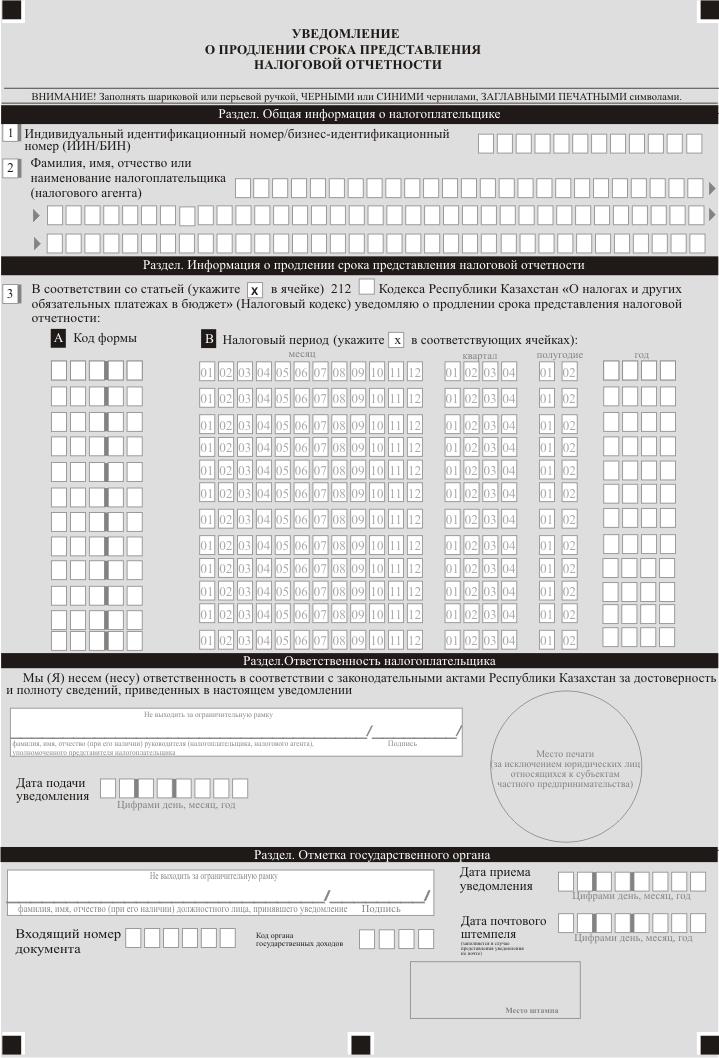 